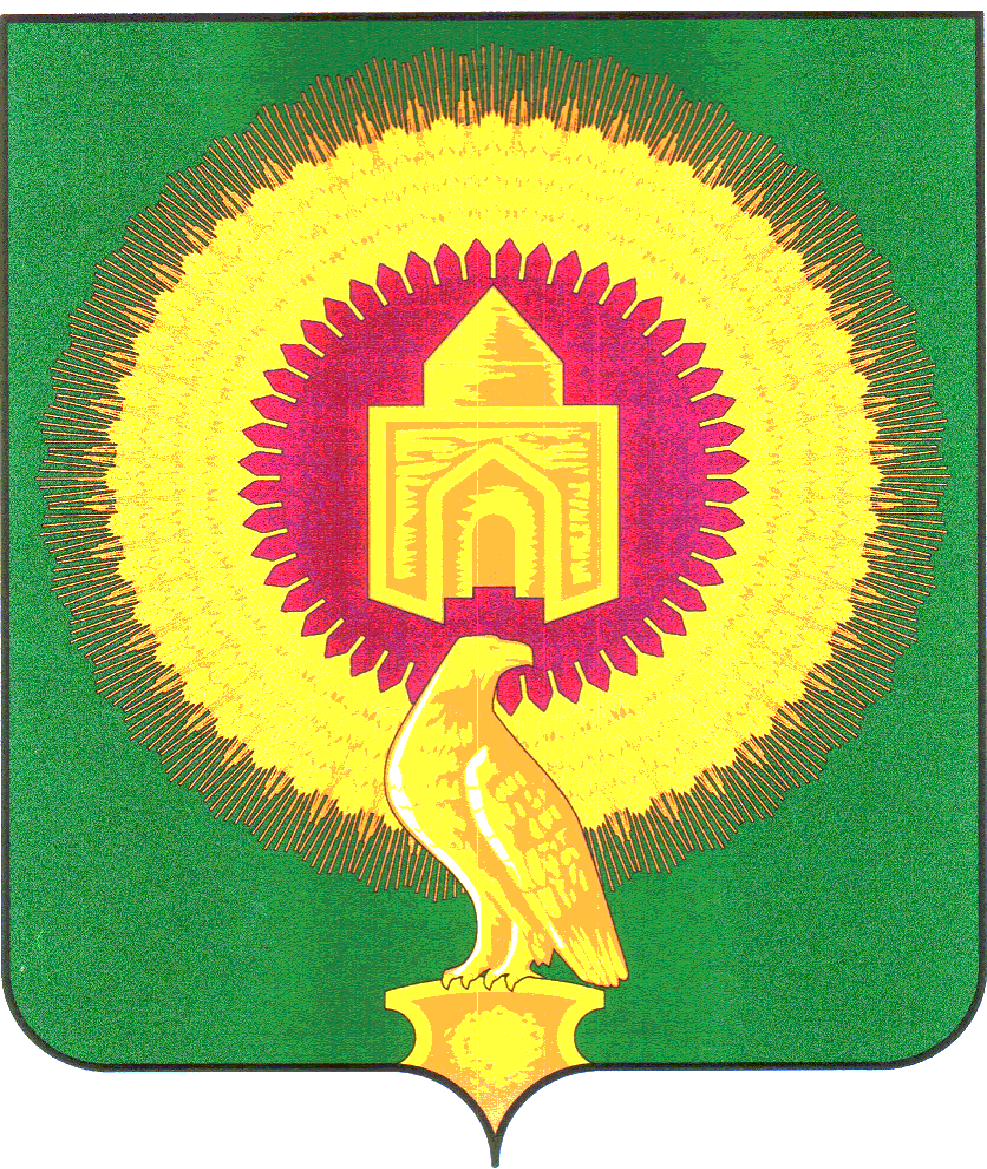 СОВЕТ ДЕПУТАТОВНИКОЛАЕВСКОГО СЕЛЬСКОГО ПОСЕЛЕНИЯВАРНЕНСКОГО МУНИЦИПАЛЬНОГО РАЙОНАЧЕЛЯБИНСКОЙ ОБЛАСТИРЕШЕНИЕот 30 ноября  2023  года                                  № 18О внесении изменений и дополнений в бюджет Николаевского сельскогопоселения на 2023 год и на плановыйпериод 2024 и 2025 годовСовет депутатов Николаевского сельского поселения РЕШАЕТ:1. Внести в бюджет Николаевского сельского поселения на 2023 год и на плановый период 2024 и 2025 годов, принятый Решением Совета депутатов Николаевского сельского поселения Варненского муниципального района Челябинской области от 22 декабря 2022 года  № 26                             (с изменениями от 23 января 2023 года № 5; 31 марта 2023 года № 7; 30 июня 2023 года №11;                       29 сентября 2023 г № 12) следующие изменения1) в статье 1:в пункте 1 п.п. 1 слова «в сумме 23750,56 тыс. рублей» заменить на слова «в сумме                        25369,31 тыс. рублей», слова «в сумме 23100,75 тыс. рублей» заменить на слова «в сумме                                      24719,50 тыс. рублей»;в пункте 1 п.п. 2 слова «в сумме 24046,29 тыс. рублей» заменить на слова «в сумме 25665,04 тыс. рублей»;- приложение 2 изложить в новой редакции (приложение № 1 к настоящему Решению);- приложение 4 изложить в новой редакции (приложение № 2 к настоящему Решению);- приложение 10 изложить в новой редакции (приложение № 3 к настоящему Решению).2. Настоящее Решение вступает в силу со дня его подписания и обнародования.Глава Николаевского сельского поселения	______________	Кульков А.Ю.Председатель Совета депутатов	______________	Бочкарёва В.А.Приложение 1к решению «О внесении изменений и дополненийв бюджет Николаевского сельского поселенияна 2023 год и на плановый период 2024 и 2025 годов»от 30 ноября 2023 года № 18Приложение 2к решению «О бюджете Николаевского сельского поселенияна 2023 год и на плановый период 2024 и 2025 годов»от 22 декабря 2022 года № 26Распределение бюджетных ассигнований по разделам, подразделам, целевым статьям, группам видов расходов бюджета Николаевского сельского поселения на 2023 год(тыс. руб.)Приложение 2к решению «О внесении изменений и дополненийв бюджет Николаевского сельского поселенияна 2023 год и на плановый период 2024 и 2025 годов»от 30 ноября  2023  года №  18Приложение 4к решению «О бюджете Николаевского сельского поселенияна 2023 год и на плановый период 2024 и 2025 годов»от 22 декабря 2022 года № 26Ведомственная структура расходов бюджета Николаевского сельского поселенияна 2023 год(тыс. руб.)Приложение 2к решению «О внесении изменений и дополненийв бюджет Николаевского сельского поселенияна 2023 год и на плановый период 2024 и 2025 годов»от 30 ноября 2023 года № 18Приложение 4к решению «О бюджете Николаевского сельского поселенияна 2023 год и на плановый период 2024 и 2025 годов»от 22 декабря 2022 года № 26Источники внутреннего финансирования дефицита бюджета Николаевского сельского поселения на 2023 год                                                                                                                                       (тыс. рублей)  Наименование показателяКБККБККБККБКСуммаНаименование показателяРазделПодразделКЦСРКВРСумма123456ВСЕГО:25 665,04ОБЩЕГОСУДАРСТВЕННЫЕ ВОПРОСЫ012 708,20Функционирование высшего должностного лица субъекта Российской Федерации и муниципального образования0102564,69Расходы общегосударственного характера01029900400000564,69Глава муниципального образования01029900420301564,69Расходы на выплаты персоналу в целях обеспечения выполнения функций государственными (муниципальными) органами, казенными учреждениями, органами управления государственными внебюджетными фондами01029900420301100564,69Функционирование Правительства Российской Федерации, высших исполнительных органов государственной власти субъектов Российской Федерации, местных администраций01041 742,73Расходы общегосударственного характера010499004000001 737,31Центральный аппарат010499004204011 737,31Расходы на выплаты персоналу в целях обеспечения выполнения функций государственными (муниципальными) органами, казенными учреждениями, органами управления государственными внебюджетными фондами01049900420401100542,78Закупка товаров, работ и услуг для обеспечения государственных (муниципальных) нужд010499004204012001 139,48Межбюджетные трансферты0104990042040150055,05Уплата налога на имущество организаций, земельного и транспортного налога010499089000005,42Уплата налога на имущество организаций, земельного и транспортного налога государственными органами010499089204015,42Иные бюджетные ассигнования010499089204018005,42Обеспечение деятельности финансовых, налоговых и таможенных органов и органов финансового (финансово-бюджетного) надзора0106363,28Расходы общегосударственного характера01069900400000363,28Центральный аппарат01069900420401363,28Расходы на выплаты персоналу в целях обеспечения выполнения функций государственными (муниципальными) органами, казенными учреждениями, органами управления государственными внебюджетными фондами01069900420401100363,28Другие общегосударственные вопросы011337,50Другие мероприятия по реализации государственных функций0113990090000037,50Выполнение других обязательств государства0113990099930037,50Иные бюджетные ассигнования0113990099930080037,50НАЦИОНАЛЬНАЯ ОБОРОНА02131,70Мобилизационная и вневойсковая подготовка0203131,70Подпрограмма "Допризывная подготовка молодежи в Челябинской области"02034630000000131,70Осуществление полномочий по первичному воинскому учету на территориях, где отсутствуют военные комиссариаты02034630051180131,70Расходы на выплаты персоналу в целях обеспечения выполнения функций государственными (муниципальными) органами, казенными учреждениями, органами управления государственными внебюджетными фондами02034630051180100128,70Закупка товаров, работ и услуг для обеспечения государственных (муниципальных) нужд020346300511802003,00НАЦИОНАЛЬНАЯ БЕЗОПАСНОСТЬ И ПРАВООХРАНИТЕЛЬНАЯ ДЕЯТЕЛЬНОСТЬ031 188,57Защита населения и территории от чрезвычайных ситуаций природного и техногенного характера, пожарная безопасность03101 188,57Обеспечение первичными мерами пожарной безопасности0310710007100110,29Закупка товаров, работ и услуг для обеспечения государственных (муниципальных) нужд0310710007100120010,29Содержание и обеспечение необходимых условий для повышения пожарной безопасности населенных пунктов031071000710041 178,28Закупка товаров, работ и услуг для обеспечения государственных (муниципальных) нужд03107100071004200364,27Предоставление субсидий бюджетным, автономным учреждениям и иным некоммерческим организациям03107100071004600811,16Иные бюджетные ассигнования031071000710048002,85НАЦИОНАЛЬНАЯ ЭКОНОМИКА0417 413,34Дорожное хозяйство (дорожные фонды)040917 413,34Содержание улично-дорожной сети и искусственных сооружений Варненского муниципального района04091800018001356,62Закупка товаров, работ и услуг для обеспечения государственных (муниципальных) нужд04091800018001200356,62Мероприятия по совершенствованию движения пешеходов и предупреждению аварийности с участием пешеходов04092400024002478,81Закупка товаров, работ и услуг для обеспечения государственных (муниципальных) нужд04092400024002200478,81Капитальный ремонт, ремонт и содержание автомобильных дорог общего пользования местного значения0409650006500510,52Закупка товаров, работ и услуг для обеспечения государственных (муниципальных) нужд0409650006500520010,52Капитальный ремонт, ремонт и содержание автомобильных дорог общего пользования местного значения040965000S605016 567,40Закупка товаров, работ и услуг для обеспечения государственных (муниципальных) нужд040965000S605020016 567,40ЖИЛИЩНО-КОММУНАЛЬНОЕ ХОЗЯЙСТВО051 026,25Благоустройство05031 026,25Освещение населённых пунктов05037400074001336,56Закупка товаров, работ и услуг для обеспечения государственных (муниципальных) нужд05037400074001200336,56Обслуживание и ремонт сетей уличного освещения05037400074003346,76Закупка товаров, работ и услуг для обеспечения государственных (муниципальных) нужд05037400074003200346,76Прочие мероприятия по благоустройству05037400074004284,48Закупка товаров, работ и услуг для обеспечения государственных (муниципальных) нужд05037400074004200284,48Благоустройство территории сельских поселений0503800008008013,79Освещение населённых пунктов0503800008008113,79Закупка товаров, работ и услуг для обеспечения государственных (муниципальных) нужд0503800008008120013,79Другие мероприятия в рамках вопросов местного значения0503990009900234,67Закупка товаров, работ и услуг для обеспечения государственных (муниципальных) нужд0503990009900220034,67Реализация мероприятий по благоустройству сельских территорий050399060000009,99Расходы на прочие мероприятия по благоустройству поселений050399060005009,99Закупка товаров, работ и услуг для обеспечения государственных (муниципальных) нужд050399060005002009,99ОХРАНА ОКРУЖАЮЩЕЙ СРЕДЫ06342,65Другие вопросы в области охраны окружающей среды0605342,65Региональный проект «Комплексная система об-ращения с твердыми коммунальными отходами»0605640G200000342,65Обеспечение контейнерным сбором образующихся в жилом фонде ТКО0605640G243120342,65Закупка товаров, работ и услуг для обеспечения государственных (муниципальных) нужд0605640G243120200342,65КУЛЬТУРА, КИНЕМАТОГРАФИЯ082 786,56Культура08012 786,56Мероприятия деятельности клубных формирований080163000630800,54Организация деятельности клубных формирований080163000630810,54Закупка товаров, работ и услуг для обеспечения государственных (муниципальных) нужд080163000630812000,54Организация деятельности клубных формирований080173000730012 774,02Расходы на выплаты персоналу в целях обеспечения выполнения функций государственными (муниципальными) органами, казенными учреждениями, органами управления государственными внебюджетными фондами080173000730011001 290,24Закупка товаров, работ и услуг для обеспечения государственных (муниципальных) нужд080173000730012001 483,78Обучение специалистов культурно - досуговых учреждений на курсах повышения квалификации и профессиональной подготовки0801730007300212,00Закупка товаров, работ и услуг для обеспечения государственных (муниципальных) нужд0801730007300220012,00СОЦИАЛЬНАЯ ПОЛИТИКА1066,34Социальное обеспечение населения100366,34Подпрограмма "Повышение качества жизни граждан пожилого возраста и иных категорий граждан"1003282000000066,34Осуществление мер социальной поддержки граждан, работающих и проживающих в сельских населенных пунктах и рабочих поселках Челябинской области1003282002838066,34Расходы на выплаты персоналу в целях обеспечения выполнения функций государственными (муниципальными) органами, казенными учреждениями, органами управления государственными внебюджетными фондами1003282002838010066,34ФИЗИЧЕСКАЯ КУЛЬТУРА И СПОРТ111,43Массовый спорт11021,43Укрепление материально-технической базы физической культуры и массового спорта110270000700021,43Закупка товаров, работ и услуг для обеспечения государственных (муниципальных) нужд110270000700022001,43Наименование показателяКБККБККБККБККБКСумма Наименование показателяКВСРРазделПодразделКЦСРКВРСумма 1234567ВСЕГО:25 665,04Администрация Николаевского сельского поселения Варненского муниципального района Челябинской области83125 665,04ОБЩЕГОСУДАРСТВЕННЫЕ ВОПРОСЫ831012 708,20Функционирование высшего должностного лица субъекта Российской Федерации и муниципального образования8310102564,69Расходы общегосударственного характера83101029900400000564,69Глава муниципального образования83101029900420301564,69Расходы на выплаты персоналу в целях обеспечения выполнения функций государственными (муниципальными) органами, казенными учреждениями, органами управления государственными внебюджетными фондами83101029900420301100564,69Функционирование Правительства Российской Федерации, высших исполнительных органов государственной власти субъектов Российской Федерации, местных администраций83101041 742,73Расходы общегосударственного характера831010499004000001 737,31Центральный аппарат831010499004204011 737,31Расходы на выплаты персоналу в целях обеспечения выполнения функций государственными (муниципальными) органами, казенными учреждениями, органами управления государственными внебюджетными фондами83101049900420401100542,78Закупка товаров, работ и услуг для обеспечения государственных (муниципальных) нужд831010499004204012001 139,48Межбюджетные трансферты8310104990042040150055,05Уплата налога на имущество организаций, земельного и транспортного налога831010499089000005,42Уплата налога на имущество организаций, земельного и транспортного налога государственными органами831010499089204015,42Иные бюджетные ассигнования831010499089204018005,42Обеспечение деятельности финансовых, налоговых и таможенных органов и органов финансового (финансово-бюджетного) надзора8310106363,28Расходы общегосударственного характера83101069900400000363,28Центральный аппарат83101069900420401363,28Расходы на выплаты персоналу в целях обеспечения выполнения функций государственными (муниципальными) органами, казенными учреждениями, органами управления государственными внебюджетными фондами83101069900420401100363,28Другие общегосударственные вопросы831011337,50Другие мероприятия по реализации государственных функций8310113990090000037,50Выполнение других обязательств государства8310113990099930037,50Иные бюджетные ассигнования8310113990099930080037,50НАЦИОНАЛЬНАЯ ОБОРОНА83102131,70Мобилизационная и вневойсковая подготовка8310203131,70Подпрограмма "Допризывная подготовка молодежи в Челябинской области"83102034630000000131,70Осуществление полномочий по первичному воинскому учету на территориях, где отсутствуют военные комиссариаты83102034630051180131,70Расходы на выплаты персоналу в целях обеспечения выполнения функций государственными (муниципальными) органами, казенными учреждениями, органами управления государственными внебюджетными фондами83102034630051180100128,70Закупка товаров, работ и услуг для обеспечения государственных (муниципальных) нужд831020346300511802003,00НАЦИОНАЛЬНАЯ БЕЗОПАСНОСТЬ И ПРАВООХРАНИТЕЛЬНАЯ ДЕЯТЕЛЬНОСТЬ831031 188,57Защита населения и территории от чрезвычайных ситуаций природного и техногенного характера, пожарная безопасность83103101 188,57Обеспечение первичными мерами пожарной безопасности8310310710007100110,29Закупка товаров, работ и услуг для обеспечения государственных (муниципальных) нужд8310310710007100120010,29Содержание и обеспечение необходимых условий для повышения пожарной безопасности населенных пунктов831031071000710041 178,28Закупка товаров, работ и услуг для обеспечения государственных (муниципальных) нужд83103107100071004200364,27Предоставление субсидий бюджетным, автономным учреждениям и иным некоммерческим организациям83103107100071004600811,16Иные бюджетные ассигнования831031071000710048002,85НАЦИОНАЛЬНАЯ ЭКОНОМИКА8310417 413,34Дорожное хозяйство (дорожные фонды)831040917 413,34Содержание улично-дорожной сети и искусственных сооружений Варненского муниципального района83104091800018001356,62Закупка товаров, работ и услуг для обеспечения государственных (муниципальных) нужд83104091800018001200356,62Мероприятия по совершенствованию движения пешеходов и предупреждению аварийности с участием пешеходов83104092400024002478,81Закупка товаров, работ и услуг для обеспечения государственных (муниципальных) нужд83104092400024002200478,81Капитальный ремонт, ремонт и содержание автомобильных дорог общего пользования местного значения8310409650006500510,52Закупка товаров, работ и услуг для обеспечения государственных (муниципальных) нужд8310409650006500520010,52Капитальный ремонт, ремонт и содержание автомобильных дорог общего пользования местного значения831040965000S605016 567,40Закупка товаров, работ и услуг для обеспечения государственных (муниципальных) нужд831040965000S605020016 567,40ЖИЛИЩНО-КОММУНАЛЬНОЕ ХОЗЯЙСТВО831051 026,25Благоустройство83105031 026,25Освещение населённых пунктов83105037400074001336,56Закупка товаров, работ и услуг для обеспечения государственных (муниципальных) нужд83105037400074001200336,56Обслуживание и ремонт сетей уличного освещения83105037400074003346,76Закупка товаров, работ и услуг для обеспечения государственных (муниципальных) нужд83105037400074003200346,76Прочие мероприятия по благоустройству83105037400074004284,48Закупка товаров, работ и услуг для обеспечения государственных (муниципальных) нужд83105037400074004200284,48Благоустройство территории сельских поселений8310503800008008013,79Освещение населённых пунктов8310503800008008113,79Закупка товаров, работ и услуг для обеспечения государственных (муниципальных) нужд8310503800008008120013,79Другие мероприятия в рамках вопросов местного значения8310503990009900234,67Закупка товаров, работ и услуг для обеспечения государственных (муниципальных) нужд8310503990009900220034,67Реализация мероприятий по благоустройству сельских территорий831050399060000009,99Расходы на прочие мероприятия по благоустройству поселений831050399060005009,99Закупка товаров, работ и услуг для обеспечения государственных (муниципальных) нужд831050399060005002009,99ОХРАНА ОКРУЖАЮЩЕЙ СРЕДЫ83106342,65Другие вопросы в области охраны окружающей среды8310605342,65Региональный проект «Комплексная система об-ращения с твердыми коммунальными отходами»8310605640G200000342,65Обеспечение контейнерным сбором образующихся в жилом фонде ТКО8310605640G243120342,65Закупка товаров, работ и услуг для обеспечения государственных (муниципальных) нужд8310605640G243120200342,65КУЛЬТУРА, КИНЕМАТОГРАФИЯ831082 786,56Культура83108012 786,56Мероприятия деятельности клубных формирований831080163000630800,54Организация деятельности клубных формирований831080163000630810,54Закупка товаров, работ и услуг для обеспечения государственных (муниципальных) нужд831080163000630812000,54Организация деятельности клубных формирований831080173000730012 774,02Расходы на выплаты персоналу в целях обеспечения выполнения функций государственными (муниципальными) органами, казенными учреждениями, органами управления государственными внебюджетными фондами831080173000730011001 290,24Закупка товаров, работ и услуг для обеспечения государственных (муниципальных) нужд831080173000730012001 483,78Обучение специалистов культурно - досуговых учреждений на курсах повышения квалификации и профессиональной подготовки8310801730007300212,00Закупка товаров, работ и услуг для обеспечения государственных (муниципальных) нужд8310801730007300220012,00СОЦИАЛЬНАЯ ПОЛИТИКА8311066,34Социальное обеспечение населения831100366,34Подпрограмма "Повышение качества жизни граждан пожилого возраста и иных категорий граждан"8311003282000000066,34Осуществление мер социальной поддержки граждан, работающих и проживающих в сельских населенных пунктах и рабочих поселках Челябинской области8311003282002838066,34Расходы на выплаты персоналу в целях обеспечения выполнения функций государственными (муниципальными) органами, казенными учреждениями, органами управления государственными внебюджетными фондами8311003282002838010066,34ФИЗИЧЕСКАЯ КУЛЬТУРА И СПОРТ831111,43Массовый спорт83111021,43Укрепление материально-технической базы физической культуры и массового спорта831110270000700021,43Закупка товаров, работ и услуг для обеспечения государственных (муниципальных) нужд831110270000700022001,43НаименованиеКод источника финансирования по бюджетной классификации СуммаИТОГО000 90000000000000000295,73Увеличение остатков средств, всего831 00000000000000000-25369,31Увеличение остатков средств бюджетов831 01050000000000500-25369,31Увеличение прочих остатков средств бюджетов831 01050200000000500-25369,31Увеличение прочих остатков денежных средств бюджетов831 01050201000000510-25369,31Увеличение прочих остатков денежных средств бюджетов сельских поселений831 01050201100000510-25369,31Уменьшение остатков средств, всего831 0000000000000000025665,04Уменьшение остатков средств бюджетов831 0105000000000060025665,04Уменьшение прочих остатков средств бюджетов831 0105020000000060025665,04Уменьшение прочих остатков денежных средств бюджетов831 0105020100000061025665,04Уменьшение прочих остатков денежных средств бюджетов сельских поселений831 0105020110000061025665,04